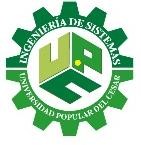 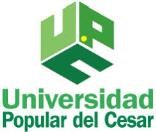 MODELOS DE LOS ANEXOS DE LA PROPUESTAValledupar, Fecha.Señores:COMITÉ DE INVESTIGACIÓNFacultad de Ingenierías y Tecnológicas Programa de Ingeniería de Sistemas Universidad Popular Del CesarCordial saludoYo xxxxxxxx, identificado con la cédula de ciudadanía No. xxxxxx, certifico que he revisado el documento      correspondiente      al      anteproyecto      que	lleva	por	título “XXXXXXXXXXXXXXXXXXXXXX”, presentado por los estudiantes xxxxxxxx y xxxxxxxx, y, después de haberle realizado las respectivas correcciones, cuenta con mi aprobación para ser presentada ante el comité. Sugiero la aprobación por parte de ustedes.Línea de investigación: XXXXXXXXXXXXXX Sublinea: XXXXXXXXXXXXXXXXXXXXAgradezco la atención prestadaAtentamente,XXXXXXXXXXXXXXXXXXXXXXXCC xxxx de XXXXXX Director de Proyecto